Office Hours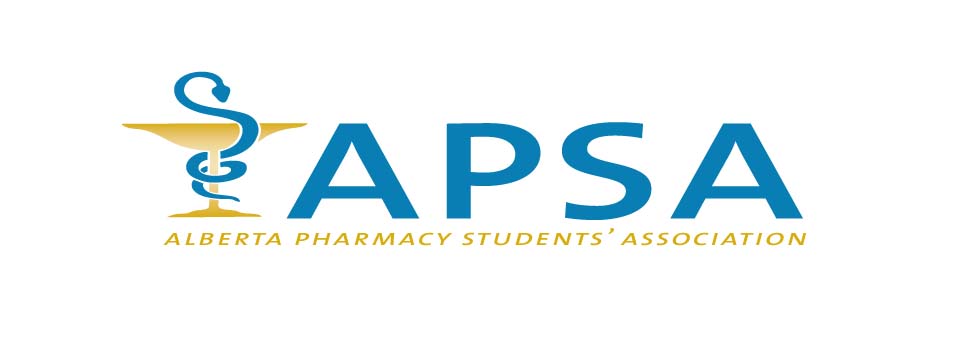 Fall 2014MondayTuesdayWednesdayThursday Friday Helen HumirahBradScott KimikoPhoebeBrittynDanSiobhanYasirMehnazScott KimikoPhoebeBryanKatie SBrittynDanAlyssa             SamKatie HSiobhanYasirMehnazJonCassandraVytoBryanKatie SAlyssa             SamKatie HDanielKevin